О проекте решения Думы Пермского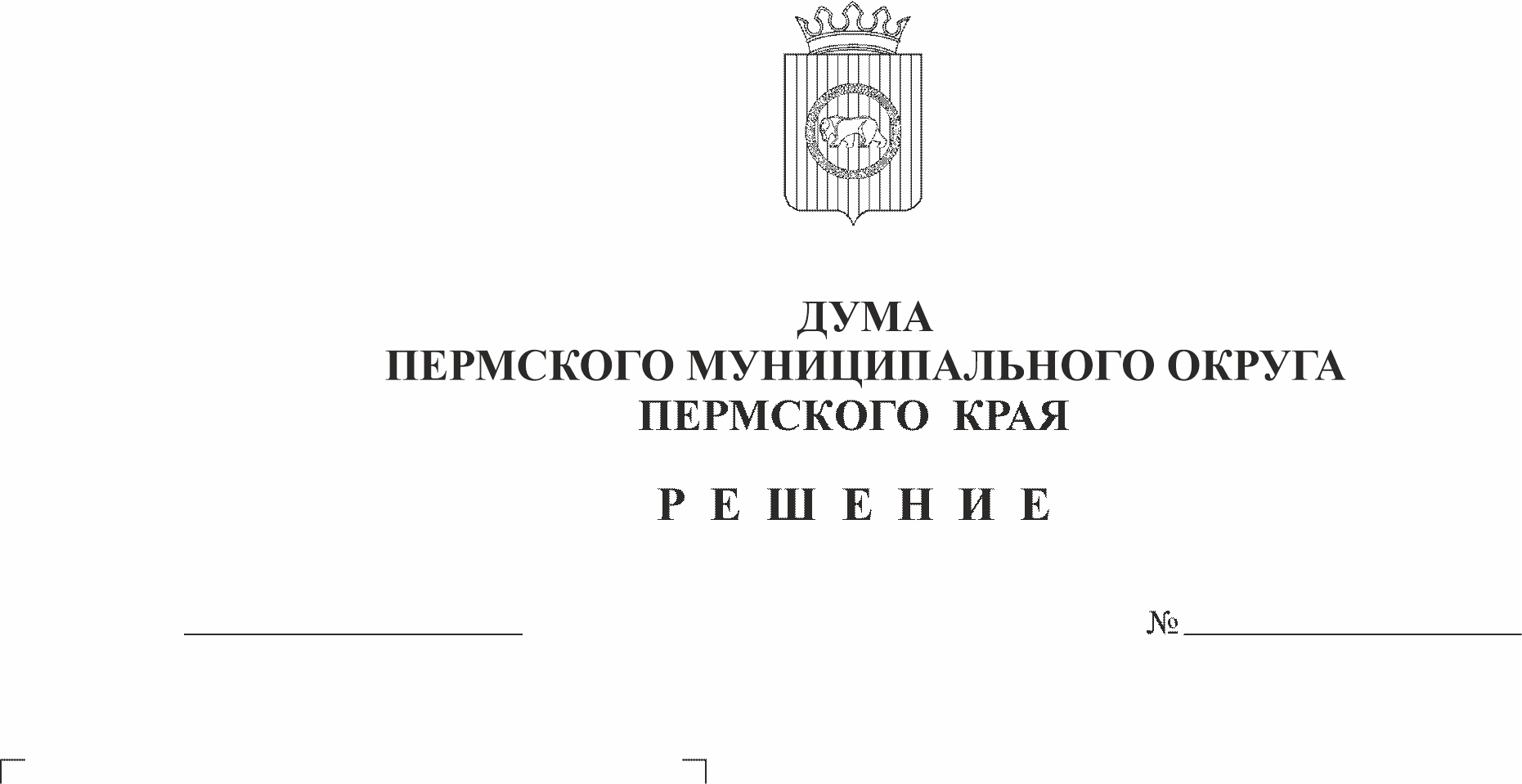 муниципального округа Пермскогокрая «О внесении изменений в решениеСовета депутатов Усть-Качкинскогосельского поселения 15.12.2021№ 204 «О бюджете Усть-Качкинскогосельского поселения на 2022 год и плановый период 2023 и 2024 годов» (первое чтение)Заслушав заместителя главы администрации Усть-Качкинского сельского поселения по финансовым вопросам Т.А. Пономареву,Дума Пермского муниципального округа Пермского края РЕШАЕТ:1. Принять проект решения Думы Пермского муниципального округа «О внесении изменений в решение Совета депутатов Усть-Качкинского сельского поселения от 15.12.2021 № 204 «О бюджете Усть-Качкинского сельского поселения на 2022 год и плановый период 2023 и 2024 годов» в первом чтении согласно приложению.2. Создать рабочую группу для подготовки проекта решения «О внесении изменений в решение Совета депутатов Усть-Качкинского сельского поселения от 15.12.2021 № 204 «О бюджете Усть-Качкинского сельского поселения на 2022 год и плановый период 2023 и 2024 годов» к рассмотрению во втором чтении в составе:2.1. От Думы Пермского муниципального округа:- Скороходов М.Ю. – председатель комитета Думы Пермского муниципального округа по экономическому развитию, бюджету и налогам;- Козлова Е.Л. – председатель комитета Думы Пермского муниципального округа по местному самоуправлению и социальной политике;- Баталов М.А. – председатель комитета Думы Пермского муниципального округа по развитию инфраструктуры и управлению ресурсами;- Пьянкова Т.А. – заместитель председателя комитета Думы Пермского муниципального округа по экономическому развитию, бюджету и налогам;- Бушкова Н.Н. – заместитель председателя комитета Думы Пермского муниципального округа по местному самоуправлению и социальной политике;- Холкин М.В. – заместитель председателя комитета Думы Пермского муниципального округа по развитию инфраструктуры и управлению ресурсами;- Конина А.Г. – член комитета Думы Пермского муниципального округа по местному самоуправлению и социальной политике.1.2.2. От администрации Пермского муниципального района:- Цветов В.Ю. – глава Пермского муниципального района;- Варушкин И.А. – первый заместитель главы администрации Пермского муниципального района;- Норицин А.А. – заместитель главы администрации Пермского муниципального района;- Гладких Т.Н. – заместитель главы администрации Пермского муниципального района;- Мушавкина О.Л. - заместитель начальника правового управления, начальника отдела правовой экспертизы и аналитики правового управления администрации Пермского муниципального района.1.2.3. От Контрольно-счётной палаты Пермского муниципального района:- Шкарина Ю.О. – председатель.1.2.4. От администрации сельского поселения Пермского муниципального района:- Пономарева Т.А. – заместителя главы администрации Усть-Качкинского сельского поселения по финансовым вопросам.3. Рассмотреть во втором чтении проект решения Думы Пермского муниципального округа «О внесении изменений в решение Совета депутатов Усть-Качкинского сельского поселения от 15.12.2021 № 204 «О бюджете Усть-Качкинского сельского поселения на 2022 год и плановый период 2023 и 2024 годов» 24 ноября 2022 года.4. Установить срок внесения поправок и предложений к проекту решения Думы Пермского муниципального округа «О внесении изменений в решение Совета депутатов Усть-Качкинского сельского поселения от 15.12.2021 № 204 «О бюджете Усть-Качкинского сельского поселения на 2022 год и плановый период 2023 и 2024 годов» 24 ноября 2022 года.5. Рабочей группе представить проект решения Думы Пермского муниципального округа «О внесении изменений в решение Совета депутатов Усть-Качкинского сельского поселения от 15.12.2021 № 204 «О бюджете Усть-Качкинского сельского поселения на 2022 год и плановый период 2023 и 2024 годов» для рассмотрения во втором чтении на заседании Думы 24 ноября 2022 года.6. Контроль за исполнением настоящего решения возложить на комитет Думы Пермского муниципального округа по экономическому развитию, бюджету и налогам.Председатель ДумыПермского муниципального округа 					   Д.В. ГордиенкоПриложение к решению Думы Пермского муниципального округа от 24.11.2022 № 45-пПроект решения Думы Пермского муниципального округа«О внесении изменений в решение Совета депутатов Усть-Качкинского сельского поселения от 15.12.2021 № 204 «О бюджете Усть-Качкинского сельского поселения на 2022 год и плановый период 2023 и 2024 годов»На основании части 1 статьи 6 Закона Пермского края от 29.04.2022 № 75-ПК «Об образовании нового муниципального образования Пермский муниципальный округ Пермского края»Дума Пермского муниципального округа РЕШАЕТ:1. Внести в Решение Совета депутатов Усть-Качкинского сельского поселения от 15.12.2021 № 204 «О бюджете Усть-Качкинского сельского поселения на 2022 год и на плановый период 2023 и 2024 годов» следующие изменения:1.1. В подпункте 2 пункта 1 цифры «55 367,1» заменить цифрами «55 829,3».1.2. В подпункте 3 пункта 1 цифры «17 613,6» заменить цифрами «18 075,8».2. В пункте 10 цифры «49 508,5» заменить цифрами «47 515,5».3. Приложение 4 «Источники внутреннего финансирования дефицита бюджета Усть-Качкинского сельского поселения на 2022 год» изложить в редакции согласно приложению 1.4. Приложение 6 «Распределение бюджетных ассигнований по целевым статьям (муниципальным программам и непрограммным направлениям деятельности), группам видов расходов классификации расходов бюджета на 2022 год», изложить в редакции согласно приложению 2.5. Приложение 8 «Ведомственная структура расходов бюджета на 2022 год», изложить в редакции согласно приложению 3.6. Приложение 10 «Перечень и объемы финансирования муниципальных программ Усть-Качкинского сельского поселения 2022 год и период 2023-2024 годов», изложить в редакции согласно приложению 4.7. Настоящее решение вступает в силу с момента официального опубликования.Председатель ДумыПермского муниципального округа						Д.В. ГордиенкоИ.п. главы муниципального округа -главы администрации Пермскогомуниципального округа 							В.Ю. Цветов